       ПРЕДМЕТ: Појашњење конкурсне документације за ЈН 22/2019,  Израдa анализе пројекта, нацрта студије оправданости за давање лучке концесије, учествовање у изради коначног предлога за доношење концесионог акта, припрема и учешће у поступку доделе лучке концесије у делу припреме одговора на техничка питања потенцијалних понуђачаУ складу са чланом 63. став 2. и став 3. Закона о јавним набавкама („Службени гласник Републике Србије“, бр. 124/12, 14/15 и 68/15), објављујемо следећи одговоре на питања:Питање број 1.Имајући у виду велики број питања и одговора, као и обимне измене конкурсне документације (укупно 21 страна измена), уз експлицитнији захтев да се у понуди достави методологија и план рада за реализацију пројекта, као и сезону годишњих одмора, љубазно Вас молимо да продужите крајњи рок за достављање понуда најмање за 10 радних дана, како би понуђачи могли благовремено да припреме квалитетне, одговарајуће и прихватљиве понуде.Одговор:Продужава се рок за достављање понуда.Рок за подношење понуде истиче 20.09.2019. године у 12 часова. Отварање понуда ће се обавити јавно, по истеку рока за подношење понуда, дана 20.09.2019.  године, са почетком у 12,30 часова, на адреси наручиоца: Министарство грађевинарства, саобраћаја и инфраструктуре Министарство грађевинарства, саобраћаја и инфраструктуре Немањина 22-26, канцеларија број 17, 11. спрат Отварање понуда је јавно и може присуствовати свако заинтересовано лице.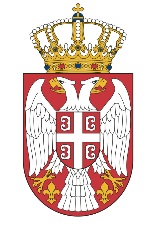 Република СрбијаМИНИСТАРСТВО ГРАЂЕВИНАРСТВА,САОБРАЋАЈА И ИНФРАСТРУКТУРЕБрој: 404-02-73/4/2019-02Датум: 28.08.2019. годинеНемањина 22-26, Београд